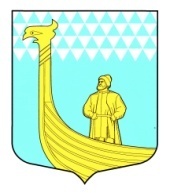 АДМИНИСТРАЦИЯ МУНИЦИПАЛЬНОГО ОБРАЗОВАНИЯВЫНДИНООСТРОВСКОЕ СЕЛЬСКОЕ ПОСЕЛЕНИЕВОЛХОВСКОГО МУНИЦИПАЛЬНОГО РАЙОНАЛЕНИНГРАДСКОЙ ОБЛАСТИПРОЕКТ    ПОСТАНОВЛЕНИЕ  от     «____» ________   2015 года   № _____ О внесении изменений в муниципальную программу «Об утверждении муниципальной  программы «Повышение безопасности дорожного движения на территории муниципального образования Вындиноостровское  сельское поселение Волховского муниципального района Ленинградской области на 2014 - 2015 годы»В соответствии с федеральным законом от 06 октября 2003 года № 131-ФЗ «Об общих принципах организации местного самоуправления в Российской Федерации», Федеральным  законом от 08.11.2007 года № 257-ФЗ «Об автомобильных дорогах и о дорожной деятельности в Российской Федерации и о внесении изменений в отдельные законодательные акты Российской Федерации» в целях  качественного улучшения состояния автомобильных дорог  общего пользования местного значения, расположенных на территории  поселения, обеспечения безопасности дорожного движения автотранспортных средств и обеспечения защиты жизни и здоровья граждан   постановляю:1. Внести в муниципальную программу «Повышение безопасности дорожного движения на территории  муниципального образования Вындиноостровское сельское поселение Волховского муниципального района Ленинградской области на 2014 - 2015 годы», утвержденную постановлением администрации МО Вындиноостровское сельское поселение от 01 апреля 2014 года № 35 согласно приложения:2. Данное постановление подлежит официальному опубликованию в средствах массовой информации газете «Волховские Огни» и размещению на официальном сайте муниципального образования.3.Контроль за исполнением данного постановления оставляю за собой.Глава администрации                                        М.ТимофееваПриложение к постановлению главы администрацииМО Вындиноостровское сельское поселениеот «___»_______2015 год № ___1.Внести в пункт 4 раздела 3. Система программных мероприятий, ресурсное обеспечение, перечень мероприятий с разбивкой по годам, источникам финансирования программы следующие изменения:Таблицу №1   изменить и читать в следующей редакции:Таблица  № 1ОБЪЕМЫ ФИНАНСИРОВАНИЯ ПРОГРАММЫ(Дорожный фонд)N 
п/пНаименование направлений 
использования средств   
программы         Итого   
(тыс.   
рублей)  Итого   
(тыс.   
рублей)  Итого   
(тыс.   
рублей)  N 
п/пНаименование направлений 
использования средств   
программы         2014 год2015 год1. Содержание, ремонт,   внутрипоселковых автомобильных дорог, в том числе объектов улично-дорожной сети и   
сооружений  
на них, всего             913,0852,2 1765,2В том числе:                  В том числе:                  - ремонт щебеночного покрытия автомобильной дороги   по ул. Заводская,  от дома № 2-а по дома  №  8  в  деревне Гостинополье, Волховского района Ленинградской области;- ремонт щебеночного покрытия автомобильной дороги  общего пользования  по ул. Заводская,  от дома № 8  до автомобильной дороги регионального значения «Новая-Ладога – Зуево» в деревне Гостинополье, Волховского района Ленинградской области».    - ремонт щебеночного покрытия автомобильной дороги   по ул. Заводская,  от дома № 2-а по дома  №  8  в  деревне Гостинополье, Волховского района Ленинградской области;- ремонт щебеночного покрытия автомобильной дороги  общего пользования  по ул. Заводская,  от дома № 8  до автомобильной дороги регионального значения «Новая-Ладога – Зуево» в деревне Гостинополье, Волховского района Ленинградской области».    181,26658,459Местный бюджетМестный бюджет913,0852,21765,2